ЕГЭ 2018. Математика  Базовый уровень.  Типовые  тестовые задания.14 вариантов  заданий.  Ященко И.В.ВАРИАНТ 4Решение: Нсланова Чулпан Загитовнаhttp://onIyege.ru/1. 51Данная информация отражена в предложениях 1 и 3.2. Именно3. 1Можно заменить : понятие единства и величия Руси.КаталОг.Надели.Одеть  кого-то  / надеть что-то.Их.Верная притяжательная форма местоимения «они» - «их».7. 695386)B первой части предложения глагол стоит в прошедшем времени совершенного вида, а во второй части в прошедшем времени несовершенного вида, что является ошибкой (глаголы должны стоять в одной видо-временной форме).Исправленный вариант: В тот момент, когда вдали послышалось тихое посвистывание, мой конь сорвался и полетел (совершенный вид прошедшего времени) навстречу своему другу.9)  Причастный  оборот  разделен  на  части,  что  является  ошибкой. Исправленный вариант : Расходящиеся по воде от брошенного камня с берега круги,   расширяясь,  становятся  всё слабее.5) Однородные члены должны являться одной частью речи, однако в данном предложении они представлены существительным и глаголом.3)  Неправильное  составление  сложного  предложения.8)  Неправильное  употребление  деепричастия.Систематизировать.Подытожил,  изыскать.Буква Ы пишется в соответствии с произношением вместо И в корне после русских приставок, заканчивающихся  на согласную,  кроме  сверх-  и меж-,Заночевавший.Заночевать => заночевавший.Колышутся.Это глагол первого спряжения и соответственно имеет в форме третьего лица множественногочисла личное  безударное окончание —ут.Незапертые.В значении открытых дверей.Вдали, двухсот.«Вдали»  пишется  слитно,  потому  что является наречием.«Двухсот» является сложным числительным, состоящим из двух корней, поэтому пишется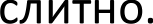 14. 123Разорванные, всклоченных — причастие совершенного вида (ни), длинные — образовано от слово «длина», поэтому одна Н в корне и вторая Н является суффиксом.15. 23Перед «однако» в значении противопоставления ставится запятая.Перечисление «ни..., ни...».16. 3Деепричастный оборот, который стоит в конце предложения, обособляется с одной стороны запятой (перед деепричастным оборотом ставится запятая).17. 356Под номерами 3 и 5 обозначены запятые, которые выделяют обращение «дорогие мои ребятки».Под номерами 56 стоят запятые, обособляющие вводное слово.Запятая ставится перед второй частью сложноподчиненного предложения («перед которым» - союз).19.  23Перед союзом «и» ставится запятая , так как закончилась первая часть сложносочиненного предложения.Придаточные предложения, присоединяемые союзом «как только», выделяются (или отделяются) запятыми.20. ВверхСлово «подниматься» означает перемещаться вверх, набирать высоту, поэтому слово «вверх» является лишним.21. 345Данные предложения соответствуют содержанию текста.22. 125В предложениях 9-11 автор приводятся рассуждения героя об армии, далее в 12 предложении представлена мысль, которая раскрывается в 13-15 предложениях и в 42-43 описывается улица.23. пришло  в головуПрийти в голову(фразеологизм)— возникать в сознании, подуматься.24.10Предложение 10 связано с помощью местоимения «меня» с предыдущим («я»).25.76247) Синтаксический параллелизм - одинаковое синтаксическое построение соседних предложений («по команде поднимают и укладывают » и «по команде кормят и учат»).6) Данные предложения являются восклицательными, так как в конце вместо точки восклицательный знак(«!»).2) Метафора — слово или выражение, употребляемое в переносном значении, в основе которого лежит сравнение неназванного предмета с каким-либо другим на основании их общего признака.4) Си нонимы— слова, принадлежащие, как правило, к одной и той же части речи, различные по произношению и написанию, но имеющие похожее лексическое значение(«легкость» и«простота»,  «легче»  и «проще»).